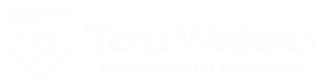 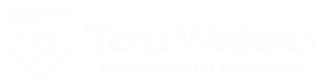 Year 4Total Credit Hours : 120Year 1 Fall Semester Spring Semester Course  MAT 1302 College Algebra Credit Hours        3Course  ENG 1302 Composition and LiteratureCredit Hours      3CRJ 1301 Into to CRJ        3BIO 1406 Contemporary Biology      4REL 1313 Ethics        3Fine Arts GEC Requirement      3ENG 1301 Composition Rhetoric                                                  3EXS 1220 Basic Concepts of Wellness      2ASE 1111 Freshman Success Experience        1CRJ 1316 Criminal & Forensic Procedure      3Total Credit Hours:        13Total Credit Hours:      15Year 2 Fall Semester Spring Semester Course  Credit Hours Course  Hours   HIS 2322 Fund of Mod American History       3CHE 1405 Forensic Science I    4PHI 2301 Logic      3Cultural Literacy GEC Requirement    3SOC 2301 Intro to Sociology      3Social Literacy GEC Requirement     3ENG 23XX English Elective      3HUM 2340 or HUM 2341    3CRJ 2321 Forensic Investigation      3CRJ 2310 Intro to Criminology    3Total Hours:      15Total Credit Hours:     16Year 3Fall Semester Spring Semester Course  SOC 3322 Family ViolenceCredit Hours       3Course  SOC 3325 Deviant BehaviorHours      3CRJ 3312 Juvenile Delinquency      3CRJ 3320 Victimology     3CRJ 3319 Crim Law/Justice      3SOC 2390 Minority Groups     3CRJ 2316 Corrections & Community Supervision      3CRJ 3315 Comparative Criminal Justice     3Elective      3CRJ 3316 Contemporary Criminology     3Total Hours:       15Total Credit Hours:      15Fall Semester Spring Semester Course  CRJ 3396 StatisticsCredit Hours       3 Course CRJ 4324 Soc Sci Research MethodsHours      3CRJ 3399 Special Topics      3CRJ 4494 Internship     4Elective      3CRJ 3399 Special Topics     3Elective      3Elective     3Elective      3Elective     3Total Hours:       15Total Credit Hours:      16